DEPARTMENT OF CHEMISTRY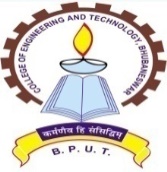 COLLEGE OF ENGINEERING AND TECHNOLOGYTECHNO CAMPUS, MAHALAXMI VIHAR, BHUBANESWAR-751029	            	      (An Autonomous & Constituent College of BPUT)                             Letter No.       68 CH /CET                                                              Date:  06/03/2021 QUOTATION CALL NOTICE     Sealed quotations are invited from manufacturers/authorized dealers/distributors/suppliers for supply of following items to the chemistry department:        The sealed quotation must reach in the office of the undersigned by Dt. 22.03.2021 (4.00PM) and it will be opened on 23.03.2021 at 11.00 AM. Cost should specify the basic price and taxes etc. separately. Delivery of item will be made at chemistry department of CET Campus at the cost of supplier.  Price should be quoted including supply, installation, demonstration on functioning and warranty of minimum 3 years of the items and all taxes, GST in INR values. The bidder should submit list of purchase orders supplied for the above items.      Dealers are requested to furnish their STCC/ITCC clearances/GST/GSTIN/TIN/PAN, etc. and authorized dealership certificate. The sealed quotation should be sent by Speed Post/ Registered post only to the office of the Principal, College of Engineering & Technology, Mahalaxmi Vihar, Bhubaneswar-751029. The sealed quotation should be superscribed as “Department of Chemistry: Quotation No. ………………….”. No hand delivery will be accepted. The authority is not responsible for any postal delay. Quotation received after the scheduled date and time will not be accepted.     The authority reserves the right to reject/cancel all the quotations in whole or in part without assigning any reason thereof. The quotations must specify the delivery time. Payment will be made after successful supply of items, installation and demonstration on functioning of the items duly certified by competent authority.             Sd/-                          HOD, ChemistryMemo No.          69 CH /CET      Dt. 06.03.2021Copy forwarded to Principal, CET for information and necessary action.              Sd/-HOD, ChemistrySl. No.Name of the itemsMake & ModelQtyRate per Unit item (Rs. )1High Temperature Laboratory Furnace-10000C Kanthal Element.Hot chamber, size-14’’X8’’X8’’Temperature controller programming PID with timing program, Sensor k type, heating element-kanthal heating element, hot zone ceramic blanket, with magnetic air brake contactor1 no.2Alumina Crucible:Working Temp: 17500CTensile strength: 32 kpsiThermal Conductivity: 32 W/(mk)Density: 3.92 g/cc, Volume: 100 ml.10 nos.3Convection Microwave Oven with all accessories.Capacity- 32L1 no.